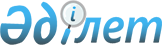 Об утверждении перечня, наименований и индексов автомобильных дорог общего пользования районного значения по Сырдарьинскому районуПостановление Сырдарьинского районного акимата Кызылординской области от 28 декабря 2022 года № 355. Зарегистрировано в Министерстве юстиции Республики Казахстан 29 декабря 2022 года № 31454
      В соответствии с пунктом 7 статьи 3 и пунктом 2 статьи 6 Закона Республики Казахстан "Об автомобильных дорогах", акимат Сырдарьинского района ПОСТАНОВЛЯЕТ:
      1. Утвердить перечень, наименования и индексы автомобильных дорог общего пользования районного значения по Сырдарьинскому району согласно приложению к настоящему постановлению.
      2. Контроль за исполнением настоящего постановления возложить на курирующего заместителя акима Сырдарьинского района.
      3. Настоящее постановление вводится в действие по истечении десяти календарных дней после дня его первого официального опубликования. Перечень, наименования и индексы автомобильных дорог общего пользования районного значения по Сырдарьинскому району
					© 2012. РГП на ПХВ «Институт законодательства и правовой информации Республики Казахстан» Министерства юстиции Республики Казахстан
				
      Исполняющий обязанности акима Сырдарьинского района

Д. Байдушев

      "CОГЛАСОВАНО"Государственное учреждения"Управление пассажирскоготранспорта и автомобильныхКызылординской области"
Приложение к постановлению
акимата Сырдарьинского района
от 28 декабря 2022 года № 355
№
Индекс автомобильных дорог
Наименование автомобильных дорог
Общая протяженность, километр
1
KND-1
Самара-Шымкент-Жанадария
25
2
KND-2
Самара-Шымкент-Наги Ильясов
2,5
3
KND-3
подъездная дорога к селу Инкардария
7
4
KND-4
подъездная дорога к селу
Аскара Токмаганбетова
6,5
5
KND-5
подъездная дорога к селу Сакена Сейфуллина
3
6
KND-6
подъездная дорога к селу Бесарык
6
7
KND-7
Кызылорда-Жалагаш-Теренозек
4,5
8
KND-8
Кызылорда-Аэропорт-Когалыкол-Ширкейли
46
9
KND-9
Самара-Шымкент-Акжарма
7,2
Итого
Итого
Итого
107,7